Número de hogares con jefatura femenina beneficiados con el Canal de transferencias, con corte a 30 de septiembre de 2020De acuerdo con la información consolidada en la base de datos maestra del Sistema Distrital Bogotá Solidaria, entre marzo y septiembre de 2020, un total de 712.012 hogares fueron beneficiarios de transferencias monetarias de la nación y/o el distrito. De este total, un total de 331.735 transferencias fueron giradas a hogares con jefatura femenina, representando el 46,59% de las dispersiones efectivas.Respecto a las transferencias realizadas por el Sistema Distrital Bogotá Solidaria, un total 239.745 hogares con jefatura femenina recibieron transferencia con recursos del Distrito. A continuación, se presenta la distribución de estos hogares por localidad: Tabla 1: Transferencias monetarias del Distrito - LocalidadesFuente: Sistema Distrital Bogotá SolidariaAclaración “Nación y/o Distrito”: en esta columna hay hogares que pueden tener transferencia monetaria tanto de la Nación como del Distrito (en este caso es “y”) y también hogares que pueden tener transferencia solo de la Nación o solo del Distrito (en este caso es “o”). Como al final se computan todos los hogares es impreciso hablar de transferencias monetarias de Nación y Distrito teniendo en cuenta que este sería la intersección. Se puede definir únicamente como "Nación o Distrito" si bien, incluir la "y" le da la noción de que hay hogares que reciben transferencias de ambos niveles.Mapa 1: Distribución de hogares con jefatura femenina con transferencia monetaria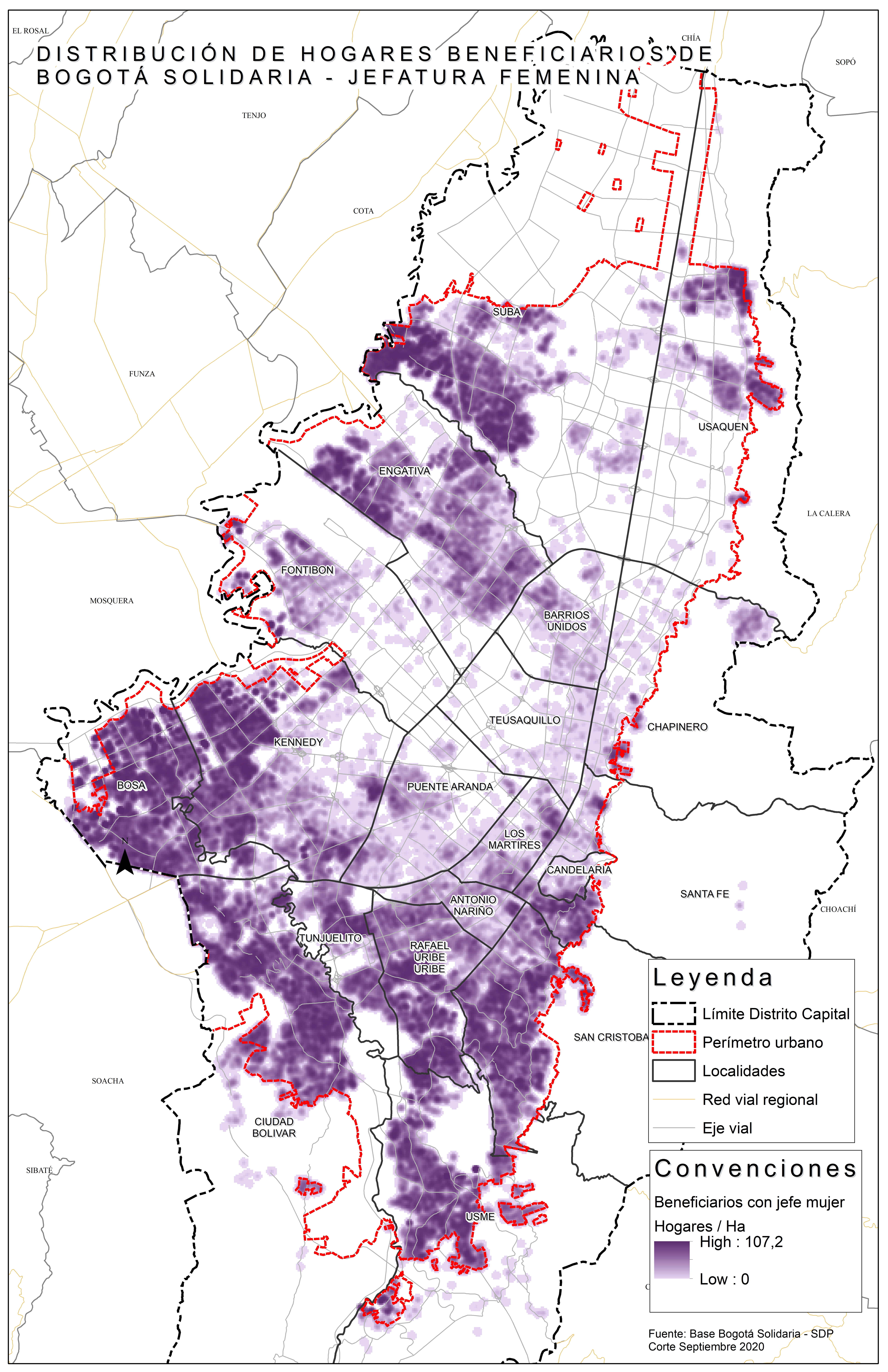 Fuente: Sistema Distrital Bogotá SolidariaEl 20,45% de los hogares beneficiarios con jefatura femenina están en estrato 1; el 60,87% reportaron pertenecer al estrato 2; y el 17,81% se encuentran en estrato 3. En total el estrato 1, 2 y 3 acumulan el 99,13% de los hogares con jefatura femenina que han recibido al menos una transferencia monetaria del Distrito. Finalmente, el Sistema ha venido realizando un proceso de bancarización presencial y no presencial a través de la apertura de cuentas de bajo monto en operadores con convenio con Bogotá Solidaria. A la fecha, con este mecanismo se logrado bancarizar a un total de 232.572 hogares con jefatura femenina.LocalidadNación y/o DistritoDistritoANTONIO NARIÑO2,5091,791BARRIOS UNIDOS2,1511,576BOSA49,81336,932CHAPINERO2,1331,506CIUDAD BOLIVAR47,71034,751ENGATIVA27,92420,587FONTIBON6,2824,441KENNEDY41,77530,371LA CANDELARIA799592LOS MARTIRES3,0932,208PUENTE ARANDA3,4332,395RAFAEL URIBE25,87418,598SAN CRISTOBAL27,70519,546SANTA FE5,7674,121SUBA34,39024,700SUMAPAZ6829TEUSAQUILLO549389TUNJUELITO10,6997,764USAQUEN9,7816,699USME29,28020,749TOTAL331,735239,745